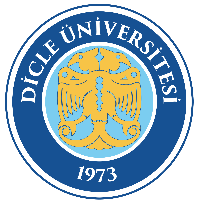 PERSONEL DAİRE BAŞKANLIĞIAKADEMİKPERSONELİN AYLIKDERECE-KADEME TERFİİŞLEMLERİİŞ AKIŞ ŞEMASIDoküman Kodu: PDB-İA-031PERSONEL DAİRE BAŞKANLIĞIAKADEMİKPERSONELİN AYLIKDERECE-KADEME TERFİİŞLEMLERİİŞ AKIŞ ŞEMASIYürürlük Tarihi: 24.08.2022PERSONEL DAİRE BAŞKANLIĞIAKADEMİKPERSONELİN AYLIKDERECE-KADEME TERFİİŞLEMLERİİŞ AKIŞ ŞEMASIRevizyon Tarihi/No: 00/00